Основной чертеж проекта планировки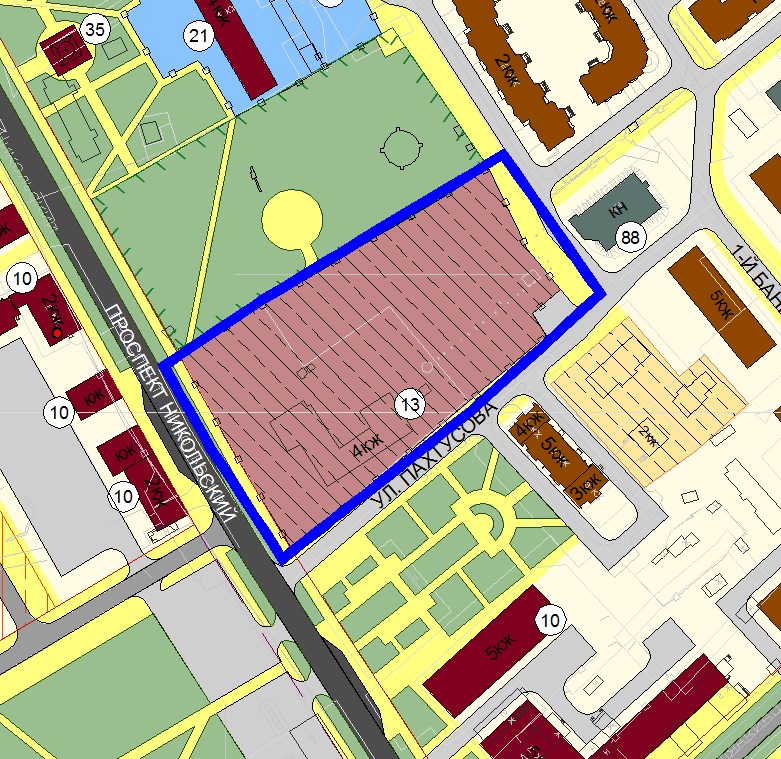 Условные обозначения: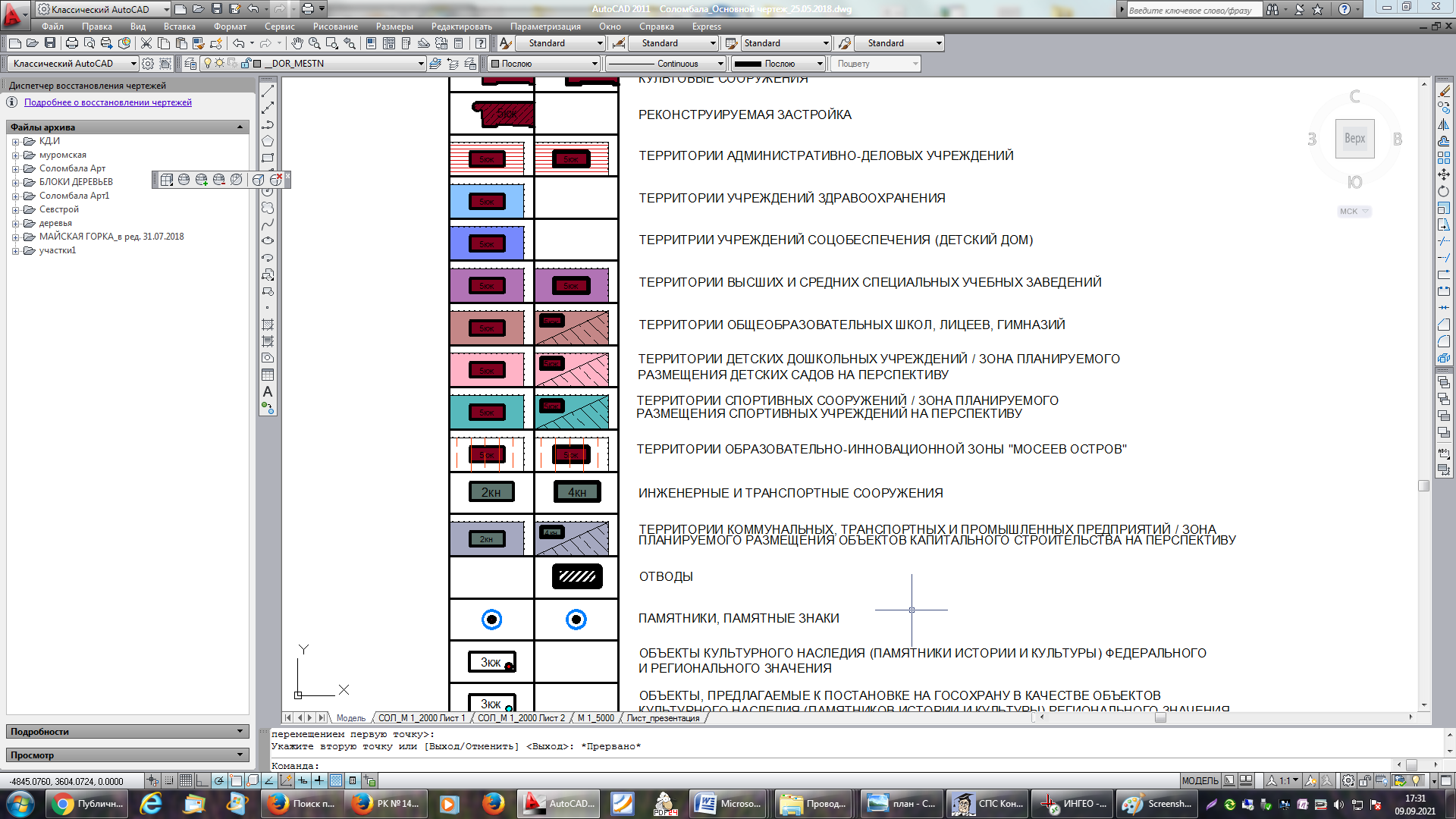 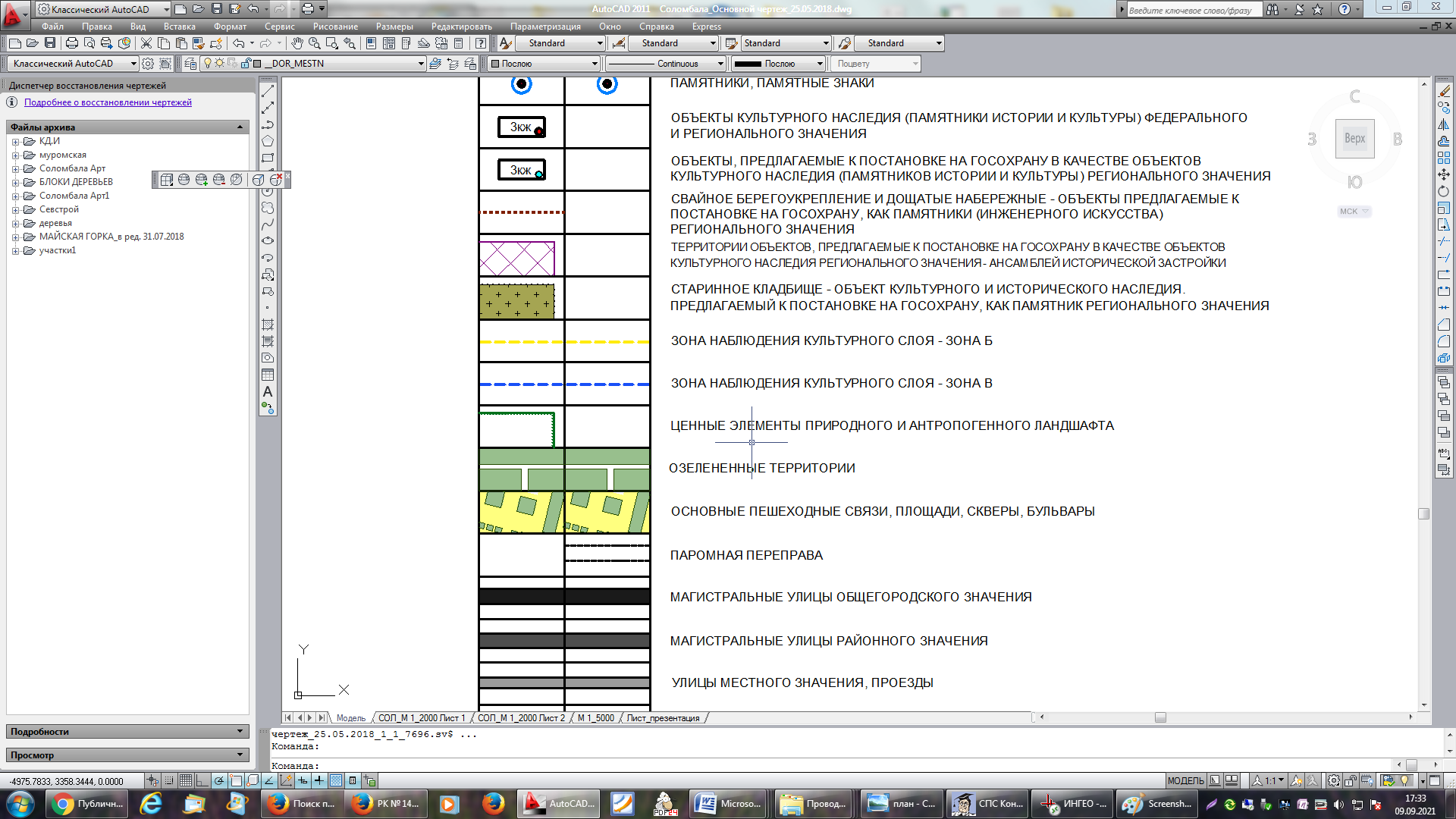 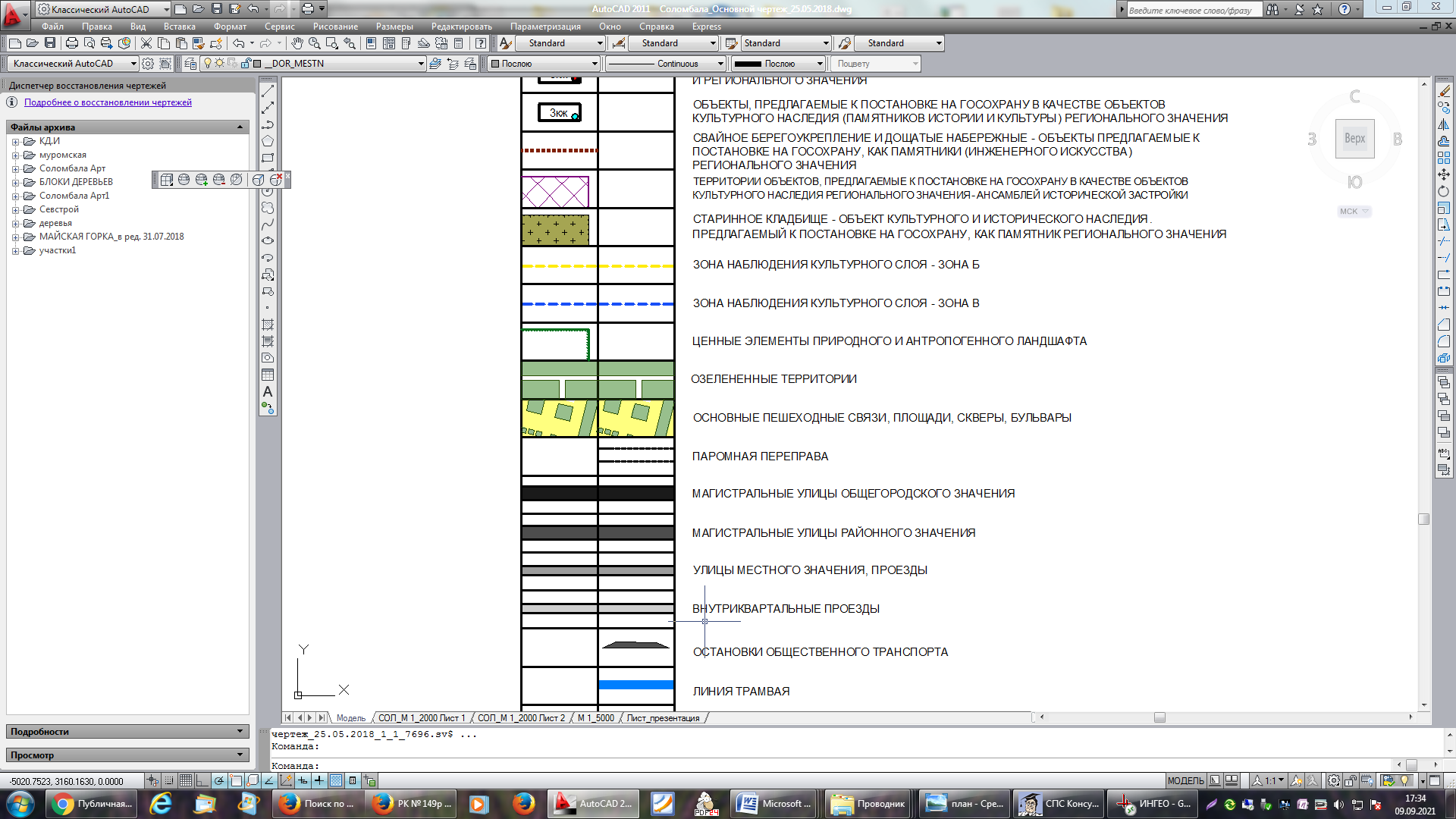 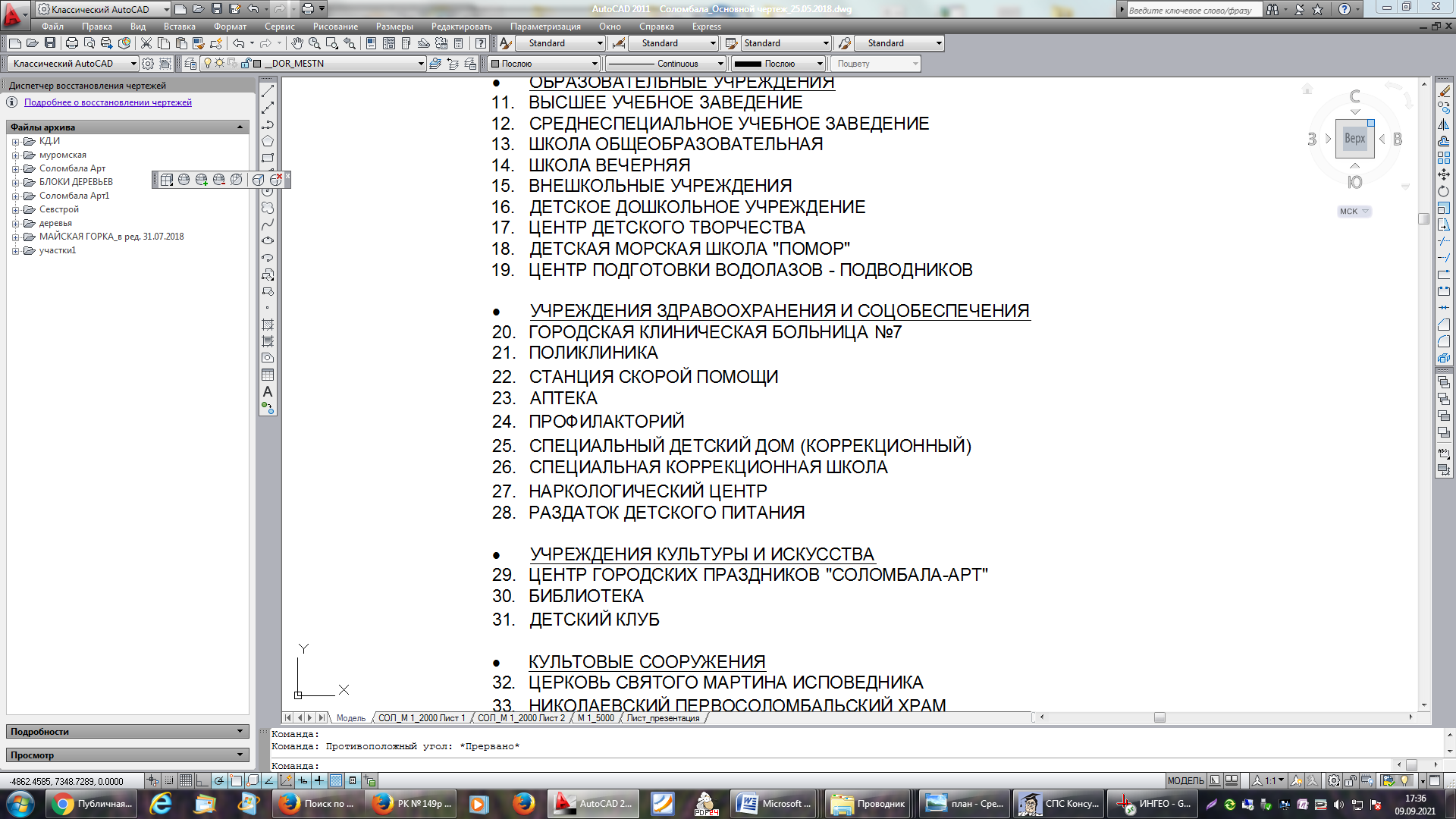 